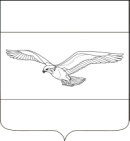                                                  АДМИНИСТРАЦИЯ КУБАНСКОСТЕПНОГО СЕЛЬСКОГО ПОСЕЛЕНИЯ КАНЕВСКОГО РАЙОНАПОСТАНОВЛЕНИЕот 12.01.2024 года                                                                                                № 1поселок Кубанская СтепьОб утверждении перечня объектов, в отношении которых планируется заключение концессионных соглашений, на 2024 год В соответствии с частью 3 статьи 4 Федерального закона от 21.07.2005     № 115-ФЗ "О концессионных соглашениях", руководствуясь Уставом Кубанскостепного сельского поселения Каневского района,                                 п о с т а н о в л я ю:1. Утвердить перечень объектов, в отношении которых планируется заключение концессионных соглашений, на 2024 год (далее - Перечень) согласно приложению.2. Специалисту администрации Кубанскостепного сельского поселения Каневского района (Нор Е.Ю.) разместить Перечень на официальном сайте Российской Федерации в информационно-телекоммуникационной сети Интернет для размещения информации о проведении торгов www.torgi.gov.ru.3. Разместить настоящее постановление на официальном сайте администрации Кубанскостепного сельского поселения Каневского района в информационно-телекоммуникационной сети «Интернет».4. Контроль за выполнением настоящего постановления оставляю за собой.5. Постановление вступает в силу со дня его подписания.Глава Кубанскостепного сельскогопоселения Каневского района  	   			           Н.А. КирсановаПРИЛОЖЕНИЕ                   УТВЕРЖДЕНпостановлением администрацииКубанскостепного сельского поселения Каневского района от 12.01.2024 года № 1Перечень объектов, в отношении которых планируется заключение концессионных соглашений на 2024 годЗаместитель главыКубанскостепного сельского поселения                                         С.С. Свиридов№ п/пНаименование имуществаКраткое описание объектов Вид праваПримечанияп.Кубанская Степьп.Кубанская Степьп.Кубанская Степьп.Кубанская Степьп.Кубанская СтепьРазведочно-эксплуатационная скважина на воду № 78905 (Краснодарский край, Каневской район, пос. Кубанская Степь, ул. Центральная)360собственностьРазведочно-эксплуатационная скважина на воду № 72651 (Краснодарский край, Каневской район, пос. Кубанская Степь, западная окраина)258собственностьАртскважина № 3394 (Краснодарский край, Каневской район, центральная усадьба ЗАО "Кубанская Степь", Набережная 39, скважина западная)360собственностьВодопроводная сеть7985 мсобственностьс. Калининос. Калининос. Калининос. Калининос. КалининоВодопроводная сеть2246 мсобственностьп. Степнойп. Степнойп. Степнойп. Степнойп. СтепнойРазведочно-эксплуатационная скважина на воду № 72652 (Краснодарский край, Каневской район, пос. Степной, северная сторона, ул. Шоссейная)360собственностьВодопроводная сеть2557 мсобственность